АДМИНИСТРАЦИЯЗАКРЫТОГО АДМИНИСТРАТИВНО-ТЕРРИТОРИАЛЬНОГО ОБРАЗОВАНИЯ СОЛНЕЧНЫЙПОСТАНОВЛЕНИЕ30.06.2022	                                         ЗАТО Солнечный	           	           	    № 94ОБ УСТАНОВЛЕНИИ ОСОБОГО ПРОТИВОПОЖАРНОГО РЕЖИМА НА ТЕРРИТОРИИ ЗАТО СОЛНЕЧНЫЙ       Во исполнение п. 10 ст. 16 Федерального закона Российской Федерации от 06.10.2003 № 131-ФЗ «Об общих принципах организации местного самоуправления в Российской Федерации», в соответствии с Федеральным законом Российской Федерации от 21.12.1994 № 68-ФЗ «О защите населения и территорий от чрезвычайных ситуаций природного и техногенного характера» и ст. 30 Федерального закона Российской Федерации от 21.12.1994 г. № 69-ФЗ «О пожарной безопасности», законом Тверской области от 15.11.2005 № 137-ЗО «О пожарной безопасности в Тверской области», постановлением администрации ЗАТО Солнечный от 09.11.2020 г. № 167 «Об утверждении порядка и критериев установления особого противопожарного режима на территории ЗАТО Солнечный тверской области», администрация ЗАТО СолнечныйПОСТАНОВЛЯЕТ:Установить особый противопожарный режим на территории ЗАТО Солнечный Тверской области с 30 июня по 04 июля 2022 года, осуществить введение дополнительных требований пожарной безопасности:1.1 Ограничить посещение гражданами лесного массива на территории ЗАТО Солнечный и въезда в них транспортных средств при установлении в период действия особого противопожарного режима IV и V классов пожарной опасности в лесах по данным прогноза метеорологических (погодных) условий, за исключением лиц, осуществляющих противопожарные мероприятия и тушение лесных пожаров в установленном порядке.1.1.1 Порядок действий IV и V классов пожарной опасности в лесах по условиям погоды и перечень соответствующих территорий Тверской области устанавливается нормативными правовыми актами Министерства лесного хозяйства.1.2. Запретить сжигание сухой растительности и порубочных остатков, разведение костров, сжигание мусора открытым огнем (костром);1.3 Запретить использование противопожарных расстояний между зданиями и строениями для складирования, стоянки автотранспорта, строительства, разведения костров и сжигания отходов.Рекомендовать руководителям предприятий, учреждений и организаций, независимо от форм собственности, осуществляющих деятельность на территории ЗАТО Солнечный:- организовать своевременную очистку мест проведения согласованных огневых работ от горючих веществ и материалов;- оснастить территорию первичными средствами пожаротушения и противопожарным инвентарём;- создать условия для организации добровольной пожарной охраны, а также для участия граждан в обеспечении первичных мер пожарной безопасности в иных формах;- усилить охрану объектов, непосредственно обеспечивающих жизнедеятельность населения.3. Комиссии по предупреждению и ликвидации чрезвычайных ситуаций и обеспечению пожарной безопасности ЗАТО Солнечный спланировать и организовать патрулирование территории населённого пункта и лесного массива, в целях выявления возможных очагов пожара, обратив особое внимание на места отдыха граждан с целью пресечения разведения костров и иных пожароопасных действий отдыхающих.4. Рекомендовать Солнечному пункту полиции МО МВД России по ЗАТО Озерный и Солнечный (Зубарев Б.Ю.) в целях соблюдения введенных ограничений обеспечить участие сотрудников полиции в проведении патрулирования, выявления лиц, нарушающих правила противопожарного режима и привлечение их к установленной законом ответственности. 5. Муниципальному предприятию жилищно-коммунального хозяйства ЗАТО Солнечный (Булкин О.Ю.):- совместно с начальником СПСЧ №1 (Абрамов А.Р.) спланировать привлечение техники, перевозящей воду, а также землеройной техники для тушения возможных лесных пожаров;- освободить от упавших деревьев проезды для пожарной техники в лесном массиве;- обеспечить устройство и поддержание в надлежащем состоянии для беспрепятственного забора воды водоемов (гидрантов), а также подъездов к ним.6.Отделу по делам ГО и ЧС администрации (Борщенко О.В.):- обеспечить регулярное освещение в средствах массовой информации обстановки с пожарами, мероприятий, проводимых на территории муниципального образования по предупреждению пожаров;- информировать население о введении и об отмене ограничения пребывания граждан в лесах и въезда в них транспортных средств на территории ЗАТО Солнечный в соответствии с нормативными правовыми актами Министерства лесного хозяйства Тверской области (при установлении III - V классов пожарной опасности в лесах).7. Контроль за исполнением данного постановления оставляю за собой.Глава ЗАТО Солнечный 		           	                   	               		 В.А. Петров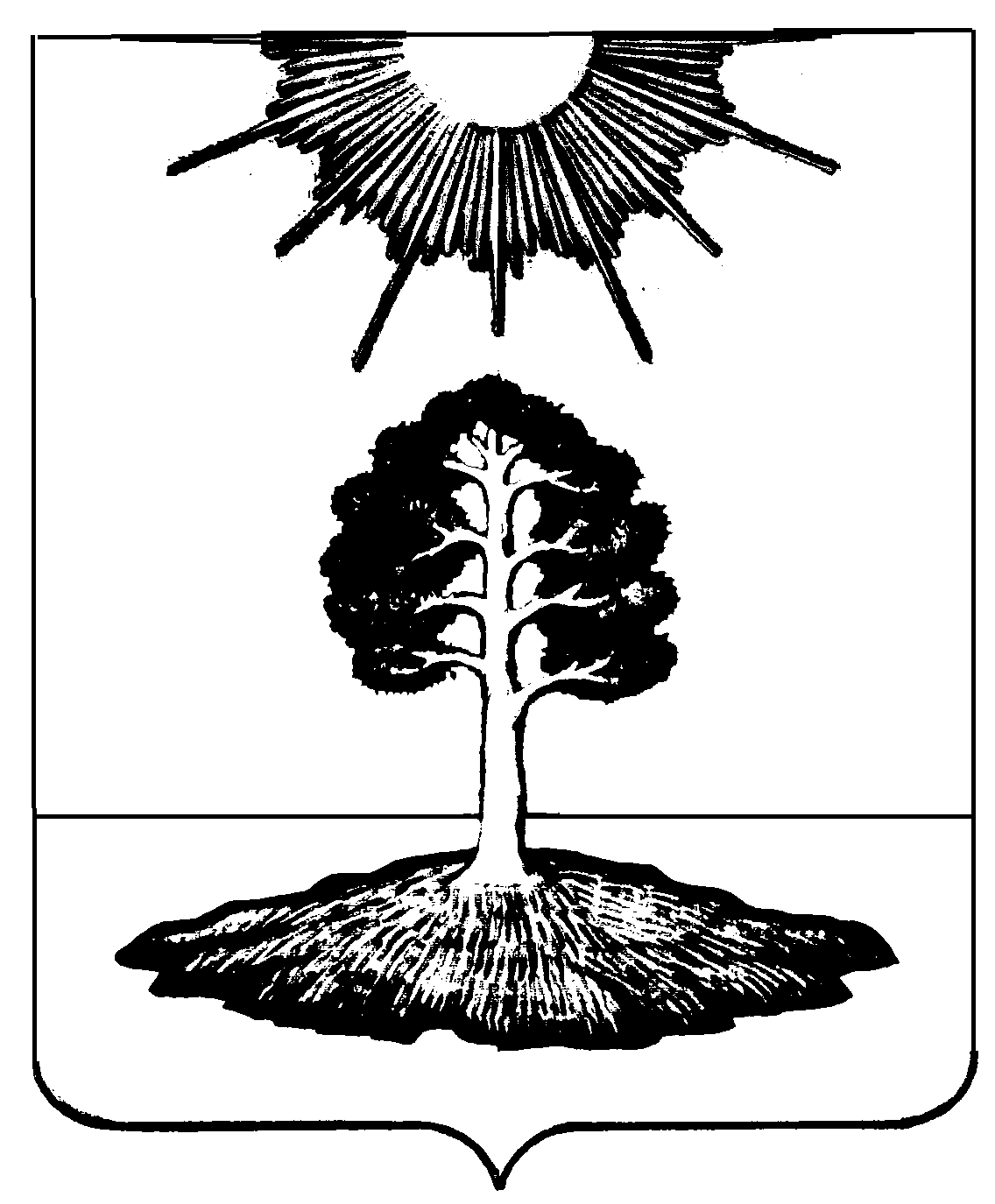 